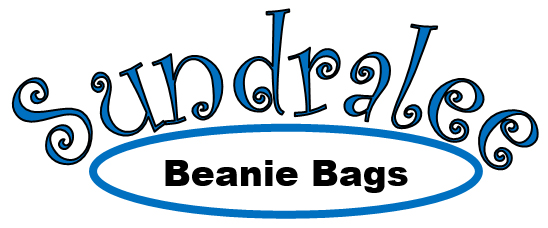 ORDER FORM 2022Banking details Name of account holder: H.E. WILKEN			Bank name: NEDBANKBranch code: 192 841					Account number: 292 804 2679 (Savings Account)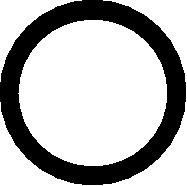 Name   Contact  No: Address:  E-mail:  NameNameImagePriceQuantityQuantityCostStandard Beanie BagStandard Beanie Bag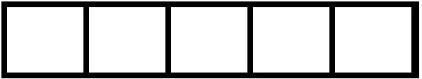 R90.00Standard Beanig Bag With CoverStandard Beanig Bag With CoverStandard Beanig Bag With CoverR120.00Double Beanie BagDouble Beanie Bag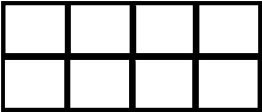 R140.00Double Beanie Bag With CoverDouble Beanie Bag With CoverDouble Beanie Bag With CoverR180.00Long Back PackLong Back Pack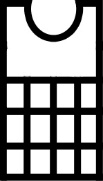 R200.00Long Back Pack With CoverLong Back Pack With CoverLong Back Pack With CoverR250.00Improved    Short Back Pack (2 ROWS)Improved    Short Back Pack (2 ROWS)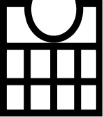 R150.00Short Back Pack With Cover Short Back Pack With Cover Short Back Pack With Cover R200.00Thumb and Wrist Beanie BagThumb and Wrist Beanie Bag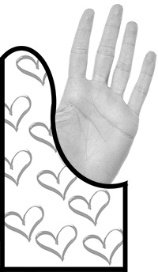 R120.00Hand and Wrist Beanie Bag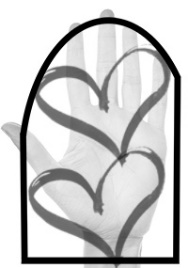 R145.00MLHand and Wrist Beanie BagR145.00Thank you for your support!ELIZE WILKEN(CELL 082 723 3208)Thank you for your support!ELIZE WILKEN(CELL 082 723 3208)Thank you for your support!ELIZE WILKEN(CELL 082 723 3208)Thank you for your support!ELIZE WILKEN(CELL 082 723 3208)Amount Received:Amount Received:     R 